Миколаївська міська рада	Постійна комісії міської радиз питань промисловості, транспорту,енергозбереження, зв'язку, сфери послуг, підприємництва та торгівліПРОТОКОЛ  №12609.08.2018     м. Миколаїв   каб. 252 10:00Засідання постійної комісії міської ради     з питань промисловості, транспорту, енергозбереження, зв'язку, сфери послуг,  підприємництва та торгівліГолова комісії-Євтушенко В.В. Секретар комісії –Садиков В.В.Члени  комісії: Картошкін К.Е.,Шульгач С.В.Відсутні члени комісії: Ісаков С.М.  ПРИСУТНІ:Суслова Т.М., депутат Миколаївської міської ради;Гладун С.М., голова адміністрації Інгульського району ММР;Цимбал  А.А., начальник  управління  містобудування  та архітектури  міської  ради – головний  архітектор  міста;Єфименко О.В., начальник управління земельних ресурсів ММР;Осецька Н.В., заступник директора департаменту – начальник управління комунального господарства міста;Манушевич О.Л., начальник управління транспортного комплексу, телекомунікацій та зв’язку ММР;Лосік Т.О., заступник директора департаменту фінансів – начальник бюджетного відділу ММР;Бондаренко І.А., начальник відділу охорони культурної спадщини ММР;Філонок Т.О., помічник депутата ММР Картошкіна К.Е.;Представник адміністрації Корабельного району ММР;Апостолов  А.Б., заявник.Представники преси та телебачення.ПОРЯДОК ДЕННИЙ:1. Інформація адміністрації Корабельного району ММР щодо використання коштів міського бюджету станом на 01.07.2018 (щодо звернення депутата Миколаївської міської ради Ісакова С.М.).Для обговорення питання запрошено:Адміністрація Корабельного району ММР;Департамент економічного розвитку ММР;Департамент фінансів ММР;Департамент ЖКГ.2. Інформація адміністрації Інгульського району ММР щодо використання коштів міського бюджету станом на 01.07.2018 (щодо звернення депутата Миколаївської міської ради Ісакова С.М.).Для обговорення питання запрошено:Адміністрація Інгульського району ММР;Департамент економічного розвитку ММР;Департамент фінансів ММР;Департамент ЖКГ.2.1. З голосу до порядку денного, за пропозицією голови постійної комісії  з питань промисловості, транспорту, енергозбереження, зв'язку, сфери послуг,  підприємництва та торгівлі Євтушенко В.В., включено питання підвищеної аварійністю на перехресті вулиць Ізмалкова та 7 Продольної.3. Інформація начальника управління транспортного комплексу, телекомунікацій та зв’язку ММР Манушевича О.Л. щодо телефонограми Національної поліції м.Миколаєва щодо стану вул. Потьомкінська.Для обговорення питання запрошено:Начальник управління транспортного комплексу, телекомунікацій та зв’язку ММР;Департамент ЖКГ;Елуавтодоріг;Заступник міського голови Андрієнко Ю.Г.;Керівник патрульної поліції Даніла В.М.4. Інформація КП ММР «Миколаївелектротранс» щодо проекту «Програми розвитку комунального  транспорту м. Миколаєва на 2018-2022 роки» з урахуванням зауважень департаменту фінансів Миколаївської міської ради.Для обговорення питання запрошено:Манушевич О.Л. – начальник управління транспортного комплексу, телекомунікацій та зв’язку ММР;Святелик  В.Є., директор  департаменту фінансів  міської  ради;Монакіна  І.О., начальник  технічного  відділу КП  ММР «Миколаївелектротранс»5. Інформація начальника управління транспортного комплексу, телекомунікацій та зв’язку ММР Манушевича О.Л. щодо придбання автобусів для комунального підприємства.Доповідач:Манушевич О.Л. – начальник управління транспортного комплексу, телекомунікацій та зв’язку ММР6. Пропозиція КП ММР «Миколаївелектротранс» щодо використання внесків до Статутного фонду підприємства, які знаходяться в залишку на поточному рахунку у сумі 360 000 грн.Для обговорення питання запрошено:Манушевич О.Л. – начальник управління транспортного комплексу, телекомунікацій та зв’язку ММР;Монакіна  І.О., начальник  технічного  відділу КП  ММР «Миколаївелектротранс».7. Звернення КП ММР «Миколаївелектротранс» щодо вирішення питання стосовно передачі, списання або порядку обліку майна, що розташоване на території КП ММР «Миколаївелектротранс» на баланс КП ММР «Міське ринкове господарство».Для обговорення питання запрошено:Манушевич О.Л. – начальник управління транспортного комплексу, телекомунікацій та зв’язку ММР;Монакіна  І.О., начальник  технічного  відділу КП  ММР «Миколаївелектротранс».8. Звернення Миколаївської обласної дитячої інфекційної лікарні управління охорони здоров’я Миколаївської облдержадміністрації від 10.07.2018 №01-310-03 за вх.№6139 від 13.07.2018 щодо допомоги у вирішенні питання розширення паркування автотранспорту біля центрального входу лікарні, в зв’язку з збільшенням потоку хворих, які звертаються за медичної допомогою в заклад по вул. 9 Поздовжня, 10-А.Для розгляду питання запрошені:Цимбал Т.В., в.о. головного лікаря МОДІЛ;Цимбал А.А., начальник управління містобудування та архітектури ММР – головний архітектор  міста;Андрієнко Ю.Г., заступник міського голови ММР;Бохін Р.С., начальник управління капітального будівництва ММР;Начальник управління транспортного комплексу, телекомунікацій та зв’язку ММР.9. Інформація депутата міської ради Садикова В.В., адміністрації Заводського району ММР, управління з розвитку споживчого ринку департаменту економічного розвитку ММР щодо проведеної зустрічі відповідно до звернення громадянина Апостолова А.Б. щодо припинення роботи ринка (між ДНЗ№12 та вул. Червоних Майовщиків, 15, 15а). (питання розглядалося на засіданні постійної комісії 11.07.2018 протокол №124)Для розгляду питання запрошені:Адміністрації Заводського району ММР;Управління з розвитку споживчого ринку департаменту економічного розвитку ММР.Цимбал А.А., начальник управління містобудування та архітектури ММР – головний архітектор  міста;Єфіменко О.В. начальник земельного управління ММР.10. Звернення секретаря Миколаївської міської ради Казакової Т.В. за вих. №666/1 від 15.06.2018 щодо розгляду питання про присвоєння звання «Почесний громадянин міста Миколаєва» Харлан О.Г. (питання перенесено з попереднього засідання постійної комісії від 11.07.2018).Для обговорення питання  запрошено:Казакова Т.В. – секретар  Миколаївської  міської  ради10.1. З голосу до порядку денного, за пропозицією голови постійної комісії  з питань промисловості, транспорту, енергозбереження, зв'язку, сфери послуг,  підприємництва та торгівлі Євтушенко В.В., включено питання про присвоєння звання «Почесний громадянин міста Миколаєва» Коренюгіну В.І.11. Інформація департаменту внутрішнього фінансового контролю, нагляду та протидії корупції щодо перевірки законності реконструкції або будівництва ринку «СТЕНБОК».Для обговорення питання  запрошено:Єрмолаєв А.В., директор департаменту внутрішнього фінансового контролю, нагляду та протидії корупції.Цимбал А.А., начальник управління містобудування та архітектури ММР – головний архітектор  міста;Єфіменко О.В., начальник земельного управління ММР;Возчиков В.Д , управління державного архітектурно-будівельного контролю ММР.12. Звіт департаменту внутрішнього фінансового контролю, нагляду та протидії корупції щодо виконаної роботи та результати роботи департаменту з моменту його започаткування (питання перенесено з попереднього засідання постійної комісії від 06.06.2018 та 11.07.2018).Доповідач:Єрмолаєв А.В., директор департаменту внутрішнього фінансового контролю, нагляду та протидії корупції.13. Інформація управління містобудування та архітектури ММР, управління державного архітектурно-будівельного контролю ММР щодо проведення реконструкції ринку на вул. Дзержинського ріг пр. Центрального (питання розглядалося на засіданні постійної комісії 06.06.2018 протокол №122 та перенесено з попереднього засідання постійної комісії від 11.07.2018).13.1. Заява мешканців буд. 171 по пр. Центральному, буд. 50 по вул.3-тя  Слобідська про незаконне захоплення землі (питання розглядалося на засіданні постійної комісії 06.06.2018 протокол №122 та перенесено з попереднього засідання постійної комісії від 11.07.2018).Для розгляду питання запрошені:Цимбал А.А. – начальник управління містобудування та архітектури  ММР – головний архітектор міста;Возчиков В.Д. – начальник управління державного архітектурно-будівельного контролю ММР.Єфіменко О.В., начальник земельного управління ММР14. Інформація управління містобудування та архітектури ММР щодо стану розробки Комплексної схеми розміщення тимчасових споруд у м. Миколаєві (питання перенесено з засідання постійної комісії від 06.06.2018, 13.06.2018 та 11.07.2018).Доповідач:Цимбал А.А., начальник управління містобудування та архітектури ММР – головний архітектор  міста;Андрієнко Ю.Г. - заступник міського голови ММР.Єфіменко О.В., начальник земельного управління ММР15. Звернення управління апарату Миколаївської міської ради за вихідним №660 від 08.06.18 щодо розгляду звернення голови ради воїнів-інтернаціоналістів м.Миколаєва Паливоди С.М. щодо заходів по виконанню Постанови КМУ від 14.03.18 «Про деякі питання надання пільг у готівковій формі з оплати проїзду усіма видами транспорту громадського користування заміських, приміських та міжміських маршрутах» (питання перенесено з  засідання постійної комісії від 13.06.2018 та 11.07.2018).Запрошені:Паливода С.М. – голова ради воїнів інтернаціоналістів м. МиколаєваМанушевич О.Л. – начальник управління транспортного комплексу, телекомунікацій та зв’язку ММР 16. Колективне звернення працівників ПАТ «Миколаївобленерго», МКП «Миколаївводоканал» щодо відновлення роботи маршруту громадського транспорту №76 (питання перенесено з засідання постійної комісії від 13.06.2018 та 11.07.2018)Запрошені:Манушевич О.Л., начальник управління транспортного комплексу, телекомунікацій та зв’язку ММР 17. Звернення МОС «Ветеранів-підводників та ВМФ» щодо розгляду питання про встановлення меморіального комплексу та пам’ятника«Воїнам, морякам-підводникам ВМФ (які загинули в роки 2 світової війни), а також у мирний час в зоні АТО», уродженців м.Миколаєва та Миколаївської області (за резолюцією секретаря Миколаївської міської ради Казакової Т.В.). Питання перенесено з засідання постійної комісії від 11.07.2018.Для розгляду питання запрошені:Фомичев  В.С. - заявникЛюбаров Ю.Й. – начальник  управління  культури  та  охорони  культурної  спадщини ММР18. Інформація департаменту енергетики щодо переліку питань для розгляду на засіданнях постійної комісії у 2 півріччі 2018 року (питання перенесено з засідання постійної комісії від 13.06.2018 та 11.07.2018).Запрошені:Булах В.П. – директор департаменту енергетики, енергозабезпечення та запровадження інноваційних технологій ММР.РОЗГЛЯНУЛИ:1. Інформація адміністрації Корабельного району ММР щодо використання коштів міського бюджету станом на 01.07.2018 (щодо звернення депутата Миколаївської міської ради Ісакова С.М.).2. Інформація адміністрації Інгульського району ММР щодо використання коштів міського бюджету станом на 01.07.2018 (щодо звернення депутата Миколаївської міської ради Ісакова С.М.).СЛУХАЛИ: Осецьку Н.В., заступника директора департаменту – начальник управління комунального господарства міста, доповіла про стан освоєння бюджетних коштівШульгач С.В., зауважив, що на даний час усі повноваження щодо пооб’єктного розподілу бюджетних коштів здійснюється через погодження постійною комісією з питань економічної і інвестиційної політики, планування, бюджету, фінансів та соціально-економічного розвитку, це призводить до не ефективності роботи департаменту ЖКГ ММР та не своєчасного освоєння бюджетних коштів.Євтушенко В.В., запропонував провести спільне засідання постійних комісій з питань  економічної і інвестиційної політики, планування, бюджету, фінансів та соціально-економічного розвитку та постійної з питань промисловості, транспорту, енергозбереження, зв'язку, сфери послуг,  підприємництва та торгівлі для обговорення процедури пооб’єктного розподілу бюджетних коштів.В обговоренні питання взяли участь члени постійної комісії.РЕКОМЕНДОВАНО:Звернутися до постійної комісії міської ради з питань прав людини, законності, гласності, антикорупційної політики, місцевого самоврядування, депутатської діяльності та етики для надання роз’яснень, чому повноваження погодження пооб’єктного розподілу бюджетних коштів передано від профільної постійної комісії до комісії з питань економічної і інвестиційної політики, планування, бюджету, фінансів та соціально-економічного розвитку до повноважень законодавчої влади та хто несе відповідальність за прийняття даних рішень.Голосували: за - 4, проти - 0, утримались - 0.2.1. З голосу до порядку денного, за пропозицією голови постійної комісії  з питань промисловості, транспорту, енергозбереження, зв'язку, сфери послуг,  підприємництва та торгівлі Євтушенко В.В., включено питання підвищеної аварійністю на перехресті вулиць Ізмалкова та 7 Продольної.В обговоренні питання взяли участь члени постійної комісії.РЕКОМЕНДОВАНО:Начальнику управління транспортного комплексу, телекомунікацій та зв’язку ММР Манушевичу О.Л. підготувати проект рішення про вирішення даної ситуації та винести його на чергове засідання виконавчого комітету Миколаївської міської ради.(питання на голосування не ставилося)3. Інформація начальника управління транспортного комплексу, телекомунікацій та зв’язку ММР Манушевича О.Л. щодо телефонограми Національної поліції м.Миколаєва щодо стану вул. Потьомкінська.СЛУХАЛИ: Картошкіна К.Е., який запропонував, надати доручення управлінню транспортного комплексу, телекомунікацій та зв’язку ММР надати та виконати  план заходів по кронуванню та усуненню аварійності дерев по вул. Потьомкінській.Осецьку Н.В., заступника директора департаменту – начальника управління комунального господарства міста, яка зазначила, що для більш ефективної роботи по усуненню аварійності дерев та ліквідації аварійних опор, які несуть потенційну загрозу життю людей, необхідно передати повноваження та виділити фінансування КП ММР «Миколаївелектротранс» на балансі яких вони знаходяться, для обслуговуванню цих об’єктів.В обговоренні питання взяли участь члени постійної комісії.РЕКОМЕНДОВАНО:Начальнику управління транспортного комплексу, телекомунікацій та зв’язку ММР Манушевичу О.Л. розібратись у питанні стосовно доцільності передачі повноважень та виділення фінансування КП ММР «Миколаївелектротранс» для виконання робіт по усуненню аварійності дерев та ліквідації аварійних опор. Про результати доповісти на чергове засідання постійної комісії.Голосували: за - 3, проти - 0, утримались - 0.Депутат Садиков В.В. був відсутній під час голосування.4. Інформація КП ММР «Миколаївелектротранс» щодо проекту «Програми розвитку комунального  транспорту м. Миколаєва на 2018-2022 роки» з урахуванням зауважень департаменту фінансів Миколаївської міської ради.В обговоренні питання взяли участь члени постійної комісії.СЛУХАЛИ: Манушевича О.Л. начальника управління транспортного комплексу, телекомунікацій та зв’язку ММР, який презентував проект «Програми розвитку комунального  транспорту м. Миколаєва на 2018-2022 роки» з урахуванням зауважень департаменту фінансів Миколаївської міської ради.РЕКОМЕНДОВАНО:Погодити запуск у роботу проекту «Програми розвитку комунального  транспорту м. Миколаєва на 2018-2022 роки» з урахуванням зауважень департаменту фінансів Миколаївської міської ради.Голосували: за - 3, проти - 0, утримались - 0.Депутат Садиков В.В. був відсутній під час голосування.5. Інформація начальника управління транспортного комплексу, телекомунікацій та зв’язку ММР Манушевича О.Л. щодо придбання автобусів для комунального підприємства.СЛУХАЛИ: Шульгача С.В., який підкреслив, що необхідно із усього переліку КП визначити підприємства, які є ефективними та якісно забезпечують потреби міста, для підтримки та подальшого їх розвитку, а КП які не є ефективними та  збитковими– слід ліквідувати.Манушевича О.Л., начальника управління транспортного комплексу, телекомунікацій та зв’язку ММР, доповів, про проблемні питання організації здійснення пасажирських перевезень у віддалені райони міста.РЕКОМЕНДОВАНО:Інформацію прийняти до відома.Управлінню транспортного комплексу, телекомунікацій та зв’язку ММР розробити план і  маршрутні сполучення для здійснення пасажирських перевезень   у віддалені райони міста та надати пропозиції на постійну комісію з питань промисловості, транспорту, енергозбереження, зв'язку, сфери послуг,  підприємництва та торгівлі про необхідну кількість нових автобусів у кількості 20 шт. для повного, належного забезпечення здійснення пасажирських перевезень   у віддалені райони міста та надати пропозицію щодо балансоутримувача та обслуговування цих автобусів.Голосували: за - 3, проти - 0, утримались – 1 (Садиков В.В.).6. Пропозиція КП ММР «Миколаївелектротранс» щодо використання внесків до Статутного фонду підприємства, які знаходяться в залишку на поточному рахунку у сумі 360 000 грн.В обговоренні питання взяли участь члени постійної комісії, але рішення по даному питанню не було прийнято.7. Звернення КП ММР «Миколаївелектротранс» щодо вирішення питання стосовно передачі, списання або порядку обліку майна, що розташоване на території КП ММР «Миколаївелектротранс» на баланс КП ММР «Міське ринкове господарство».РЕКОМЕНДОВАНО:Питання знято з розгляду.8. Звернення Миколаївської обласної дитячої інфекційної лікарні управління охорони здоров’я Миколаївської облдержадміністрації від 10.07.2018 №01-310-03 за вх.№6139 від 13.07.2018 щодо допомоги у вирішенні питання розширення паркування автотранспорту біля центрального входу лікарні, в зв’язку з збільшенням потоку хворих, які звертаються за медичної допомогою в заклад по вул. 9 Поздовжня, 10-А.В обговоренні питання взяли участь члени постійної комісії.СЛУХАЛИ: Суслову Т.М., депутата ММР, яка наголосила на необхідності розширення паркування автотранспорту біля центрального входу лікарні по вул. 9 Поздовжня, 10-АРЕКОМЕНДОВАНО:Підтримати питання щодо розширення території паркування для автотранспорту біля центрального входу лікарні по вул. 9 Поздовжня, 10-А.Управлінню капітального будівництва ММР розглянути вищезазначене питання та розробити у 2018 році проект.Голосували: за - 3, проти - 0, утримались - 0.Депутат Шульгач С.В. був відсутній під час голосування.9. Інформація депутата міської ради Садикова В.В., адміністрації Заводського району ММР, управління з розвитку споживчого ринку департаменту економічного розвитку ММР щодо проведеної зустрічі відповідно до звернення громадянина Апостолова А.Б. щодо припинення роботи ринка (між ДНЗ№12 та вул. Червоних Майовщиків, 15, 15а). (питання розглядалося на засіданні постійної комісії 11.07.2018 протокол №124).СЛУХАЛИ:  Апостолова А.Б., заявника щодо ситуації, яка склалася біля ДНЗ№12 та житлових  будинків по  вул. Червоних Майовщиків, 15, 15а та припинення роботи ринка.Садикова В.В., який проінформував присутніх щодо існуючої проблеми з ринком поблизу житлових будинків вул. Червоних Майовщиків, 15 та 15а. В обговоренні питання взяли участь члени постійної комісії.РЕКОМЕНДОВАНО:Адміністрації Заводського району ММР надати звіт про виконання попередньої рекомендації наданої постійною комісією з питань промисловості, транспорту, енергозбереження, зв'язку, сфери послуг,  підприємництва та торгівлі по вищезазначеному питанню.Голосували: за - 4, проти - 0, утримались - 0.10. Звернення секретаря Миколаївської міської ради Казакової Т.В. за вих. №666/1 від 15.06.2018 щодо розгляду питання про присвоєння звання «Почесний громадянин міста Миколаєва» Харлан О.Г. (питання перенесено з попереднього засідання постійної комісії від 11.07.2018).В обговоренні питання взяли участь члени постійної комісії.РЕКОМЕНДОВАНО: Погодити.Голосували: за - 4, проти - 0, утримались - 0.10.1. З голосу до порядку денного, за пропозицією голови постійної комісії  з питань промисловості, транспорту, енергозбереження, зв'язку, сфери послуг,  підприємництва та торгівлі Євтушенко В.В., включено питання про присвоєння звання «Почесний громадянин міста Миколаєва» Коренюгіну В.І.В обговоренні питання взяли участь члени постійної комісії.РЕКОМЕНДОВАНО: Погодити.Голосували: за - 3, проти - 0, утримались – 1 (Картошкін К.Е.).11. Інформація департаменту внутрішнього фінансового контролю, нагляду та протидії корупції щодо перевірки законності реконструкції або будівництва ринку «СТЕНБОК».СЛУХАЛИ:  Цимбала  А.А., начальника управління  містобудування  та архітектури  міської  ради – головний  архітектор  міста, доповів щодо намірів власника ринку реконструювати ринок «СТЕНБОК».РЕКОМЕНДОВАНО: Примітка: Питання на голосування не ставилось.12. Звіт департаменту внутрішнього фінансового контролю, нагляду та протидії корупції щодо виконаної роботи та результати роботи департаменту з моменту його започаткування (питання перенесено з попереднього засідання постійної комісії від 06.06.2018 та 11.07.2018).СЛУХАЛИ:  Садикова В.В., який запропонував на черговому засіданні сесії  Миколаївської міської ради заслухати звіт директора департаменту внутрішнього фінансового контролю, нагляду та протидії корупції Єрмолаєва А.В. про виконану роботу департаменту очолюваного ним.В обговоренні питання взяли участь члени постійної комісії.РЕКОМЕНДОВАНО: На чергове засідання постійної комісії промисловості, транспорту, енергозбереження, зв'язку, сфери послуг,  підприємництва та торгівлі запросити директора департаменту внутрішнього фінансового контролю, нагляду та протидії корупції Єрмолаєва А.В. для заслуховування звіту про виконання рекомендацій наданих  постійною комісією з питань промисловості, транспорту, енергозбереження, зв'язку, сфери послуг,  підприємництва та торгівлі.Голосували: за - 3, проти - 0, утримались – 0.Депутат Шульгач С.В. був відсутній під час голосування.13. Інформація управління містобудування та архітектури ММР, управління державного архітектурно-будівельного контролю ММР щодо проведення реконструкції ринку на вул. Дзержинського ріг пр. Центрального (питання розглядалося на засіданні постійної комісії 06.06.2018 протокол №122 та перенесено з попереднього засідання постійної комісії від 11.07.2018).СЛУХАЛИ:  Цимбала А.А., начальника управління містобудування та архітектури ММР – головний архітектор  міста, Возчикова В.Д., начальника управління державного архітектурно-будівельного контролю ММР та Єфименко О.В., начальника управління земельних ресурсів ММР які доповіли стосовно питання проведення реконструкції ринку на вул. Дзержинського ріг пр. Центрального.В обговоренні питання взяли участь члени постійної комісії. РЕКОМЕНДОВАНО: Юридичному департаменту ММР надати роз’яснення щодо прийняття рішення про право власності, та на якій підставі воно було оформлено.Надати роз’яснення щодо вчинення юридичним департаментом ММР дій для вирішення вищезазначеного питання. Голосували: за - 3, проти - 0, утримались – 0.Депутат Шульгач С.В. був відсутній під час голосування.13.1. Заява мешканців буд. 171 по пр. Центральному, буд. 50 по вул.3-тя  Слобідська про незаконне захоплення землі (питання розглядалося на засіданні постійної комісії 06.06.2018 протокол №122 та перенесено з попереднього засідання постійної комісії від 11.07.2018).В обговоренні питання взяли участь члени постійної комісії. РЕКОМЕНДОВАНО: Направити дане питання на розгляд до управління земельних ресурсів ММР.Голосували: за - 3, проти - 0, утримались – 0.Депутат Шульгач С.В. був відсутній під час голосування.14. Інформація управління містобудування та архітектури ММР щодо стану розробки Комплексної схеми розміщення тимчасових споруд у м. Миколаєві (питання перенесено з засідання постійної комісії від 06.06.2018, 13.06.2018 та 11.07.2018).СЛУХАЛИ:  Цимбала А.А., начальника управління містобудування та архітектури ММР – головний архітектор  міста, доповів про поточний етап розробки комплексної схеми розміщення тимчасових споруд в місті Миколаєві, а саме відображення на схемі земельних ділянок на яких заборонено розміщувати тимчасові споруди.В обговоренні питання взяли участь члени постійної комісії. РЕКОМЕНДОВАНО: Начальнику управління містобудування та архітектури ММР Цимбалу А.А. продовжити розробку комплексної схеми розміщення тимчасових споруд в місті Миколаєві та через одне засідання постійної комісії з питань промисловості, транспорту, енергозбереження, зв'язку, сфери послуг, підприємництва та торгівлі презентувати дану схему на тому етапі, на якому вона на час надання на розгляд комісії знаходиться.Голосували: за - 3, проти - 0, утримались – 0.Депутат Шульгач С.В. був відсутній під час голосування.15. Звернення управління апарату Миколаївської міської ради за вихідним №660 від 08.06.18 щодо розгляду звернення голови ради воїнів-інтернаціоналістів м.Миколаєва Паливоди С.М. щодо заходів по виконанню Постанови КМУ від 14.03.18 «Про деякі питання надання пільг у готівковій формі з оплати проїзду усіма видами транспорту громадського користування заміських, приміських та міжміських маршрутах» (питання перенесено з  засідання постійної комісії від 13.06.2018 та 11.07.2018).РЕКОМЕНДОВАНО: Прийняти до відома.Примітка: рекомендація на голосування не ставилась.16. Колективне звернення працівників ПАТ «Миколаївобленерго», МКП «Миколаївводоканал» щодо відновлення роботи маршруту громадського транспорту №76 (питання перенесено з засідання постійної комісії від 13.06.2018 та 11.07.2018)РЕКОМЕНДОВАНО: Прийняти до відома.Примітка: рекомендація на голосування не ставилась.17. Звернення МОС «Ветеранів-підводників та ВМФ» щодо розгляду питання про встановлення меморіального комплексу та пам’ятника «Воїнам, морякам-підводникам ВМФ (які загинули в роки 2 світової війни), а також у мирний час в зоні АТО», уродженців м.Миколаєва та Миколаївської області (за резолюцією секретаря Миколаївської міської ради Казакової Т.В.). Питання перенесено з засідання постійної комісії від 11.07.2018.РЕКОМЕНДОВАНО: Направити дане питання на розгляд до управління культури та охорони культурної спадщини ММР, управління містобудування та архітектури ММР та на постійну комісію з питань економічної і інвестиційної політики, планування, бюджету, фінансів та соціально-економічного розвитку.Голосували: за - 3, проти - 0, утримались – 0.Депутат Шульгач С.В. був відсутній під час голосування.18. Інформація департаменту енергетики щодо переліку питань для розгляду на засіданнях постійної комісії у 2 півріччі 2018 року (питання перенесено з засідання постійної комісії від 13.06.2018 та 11.07.2018).Запрошені:Булах В.П. – директор департаменту енергетики, енергозабезпечення та запровадження інноваційних технологій ММР.Питання не розглядалось.Голова постійної комісії                                                                        В.В. ЄвтушенкоСекретар постійної комісії                                                                   В.В. Садиков    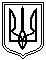 